LPN Clinic for Rheumatic DiseasesCertified LPN openingsTuscaloosa, ALPlease contact Kacey Duncan at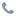 (205) 750-0030